HOSPITAL NACIONAL “DR. JORGE MAZZINI VILLACORTA” SONSONATECalle Alberto Masferrer Poniente No. 3-1 SonsonateTeléfonos 28916509 - 28916511VERSIÓN PÚBLICA“Este documento es una versión pública, en el cual únicamente se ha omitido la información que la Ley de Acceso a la Información Pública (LAIP), define como confidencial entre ellos los datos personales de las personas naturales firmantes” (Art. 24 y 30 de la LAIP y el Art. 12 del lineamiento No.1 para la publicación de información oficiosa.)También se ha incorporado al documento la página escaneada con las firmas y sellos de las personas naturales firmantes para la legalidad del documento.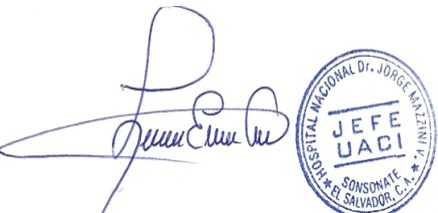 CONDICIONES DEL SUMINISTROEsta orden de compra está sujeta a todo lo establecido en la ley de compras públicas.Garantizar el fiel cumplimiento de todas y cada una de las estipulaciones contenidas en esta orden de compra, principalmente, las fechas de entrega y en caso de incumplimiento total o parcial, el Hospital Nacional “Dr. Jorge Mazzini Villacorta” Sonsonate, procederá a la aplicación de las sanciones previstas de la Ley de Compras Públicas (Art. 175 y Art. 181). Además, se hará de carácter público el incumplimiento. Formando parte del registro de proveedores incumplidos.Al recibir la orden de compra favor comunicarse al departamento de Almacén del Hospital con la encargada SRA. Jackelin Melgar, al tel.: 2891-6554 para programar cita con 2 días de anticipación y en el plazo establecido en la orden de compra. La Dirección General de Impuestos Internos en uso de sus facultades legales y de conformidad con lo establecido en el Art. 162, inciso 3º del código tributario, ha nombrado al Hospital Nacional “Dr. Jorge Mazzini Villacorta “Sonsonate, como agente de retención del IVA, por lo que deberá reflejarse en la factura el 1% de retención en concepto de anticipo de dicho impuesto sobre bienes y servicios a partir de $ 113.00Administrador de Órdenes de Compra: Sra. Mirna del Transito Cuenca de Padilla Tel: 2891-6556 y en ausencia Sr. José Ernesto Fuentes Arévalo , con el objeto de verificar el cumplimiento de lo establecido en la O.C. quien deberá cumplir con las obligaciones que señala el Art. 161 y 162 de La Ley de Compras Públicas.“Si durante la ejecución del contrato se comprobare por la Dirección General de Inspección de Trabajo del Ministerio de Trabajo y Previsión Social, incumplimiento por parte de(l) (la) contratista a la   normativa que prohíbe el trabajo infantil y de protección de la persona adolescente trabajadora, se deberá tramitar el procedimiento sancionatorio que dispone el art. 187 de la LEY DE COMPRAS PUBLICAS para determinar el cometimiento o no durante la ejecución del contrato de la conducta tipificada como causal de inhabilitación en el art. 181 Romano V literal b) de la LEY DE COMPRAS PUBLICAS relativa a la invocación de hechos falsos para obtener la adjudicación de la contratación. Se entenderá por comprobado el incumplimiento a la normativa por parte de la Dirección General de Inspección de Trabajo, si durante el trámite de re inspección se determina que hubo subsanación por haber cometido una infracción, o por el contrario si se remitiere a procedimiento sancionatorio, y en este último caso deberá finalizar el procedimiento para conocer la resolución final.”       En base a requerimiento realizado por el Ministerio de Medio Ambiente y Recursos Naturales es de obligatorio cumplimiento lo siguiente: “Sustituir los plásticos de un solo uso en los procesos de contratación de bienes y servicios, priorizando el uso de productos reutilizables y en caso de ser necesario por alternativas renovables y compostables.”Cualquier observación o denuncia sobre dicho proceso de contratación podrá realizarse directamente al Observatorio de Compras Públicas al correo electrónico consulta@dinac.gob.sv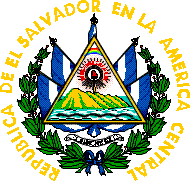 GOBIERNO DE EL SALVADORHospital Nacional "Dr. Jorge Mazzini Villacorta", SonsonateUNIDAD DE COMPRAS PUBLICASPREVISION NO:202UCP del Hospital Nacional de SonsonatePREVISION NO:202UCP del Hospital Nacional de Sonsonate-PREVISION NO:202ORDEN DE COMPRA DE BIENES Y SERVICIOSLugar y Fecha:Sonsonate 09 de Abril de 2024No. Orden:32/2024                      RAZON SOCIAL DEL SUMINISTRANTE                     NOE  ALBERTO GUILLEN CANTIDADUNIDAD DED E S C R I P C I O NPRECIOVALORCANTIDADMEDIDAD E S C R I P C I O NUNITARIOTOTAL--LINEA:0202 Atención Hospitalaria-- ALMACENF.F.1 FONDO GENERAL--30CAJASR/1 CODIGO: 80101020 ESPECIFICO: 54105 FOLDER TAMAÑO CARTA, COLOR SURTIDO (PAQUETE DE 100) (COLOR CELESTE) $        9.50  $        285.00 13CAJASR/3 CODIGO: 80101030 ESPECIFICO: 54105 FOLDER TAMAÑO OFICIO, COLOR CREMA (PAQUETE DE 100) $         6.00$            78.00200C/UR/5 CODIGO: 80101723 ESPECIFICO: 54105  PLIEGO DE CARTULINA, ESPESOR 147 G, COLORES PASTEL SURTIDOS (PLIEGO)(COLOR BLANCO)$        0.18 $          36.00166CAJASR/8 CODIGO:80102003 ESPECIFICO:54114 LAPICERO / BOLÍGRAFO COLOR, AZUL (CAJA 12 UNIDADES) $        1.20  $        199.20 50CAJASR/9 CODIGO:80102027 ESPECIFICO:54114 LAPICERO / BOLÍGRAFO COLOR, NEGRO (CAJA 12 UNIDADES)      $       1.20 $          60.0070CAJASR/10  CODIGO:80102050  ESPECIFICO: 54114 LÁPIZ N°2 DUREZA HB CON GOMA DE BORRAR, MINA DE GRAFITO DE ALTA RESISTENCIA (CAJA 12 UNIDADES) $       0.72 $         50.406CAJASR/11 CODIGO:80102070 ESPECIFICO: 54114 MARCADOR RESALTADORES, COLOR FLUORESCENTE AMARILLO (CAJA DE 12 UNIDADES) $      2.04  $         12.24 6CAJASR/12  CODIGO: 80102075 ESPECIFICO: 54114 MARCADOR RESALTADORES, COLOR FLUORESCENTE NARANJA (CAJA DE 12 UNIDADES) $      2.04  $         12.24 6CAJASR/13  CODIGO: 80102080 ESPECIFICO: 54114 MARCADOR RESALTADORES, COLOR FLUORESCENTE VERDE (CAJA DE 12 UNIDADES) $      2.04  $         12.24 36C/UR/20  CODIGO: 80103010  ESPECIFICO: 54114 DESENGRAPADOR MATERIAL METÁLICO CON SUJETADORES DE PLÁSTICO $      0.31  $         11.16 450CAJASR/23  CODIGO: 80103050  ESPECIFICO: 54114 GRAPAS PARA ENGRAPADORA DE ESCRITORIO ESTÁNDAR (CAJA) $       0.51  $        229.50 36CAJASR/26  CODIGO: 80103080 ESPECIFICO: 54114 CLIPS MARIPOSA N°1 $      0.50  $          18.00 12C/UR/30 CODIGO: 80103190  ESPECIFICO: 54114 PERFORADORA DOS ORIFICIOS, MATERIAL METÁLICO CAPACIDAD 20 HOJAS (UNIDAD) $      1.68  $          20.16 86C/UR/31 CODIGO: 80103227 ESPECIFICO: 54114 TIJERA DE 21 CM MULTIUSO PUNTA REDONDA (UNIDAD) $      0.58  $          49.88 61C/UR/32 CODIGO: 80103230 ESPECIFICO: 54114 TINTA PARA SELLO COLOR AZUL, PRESENTACIÓN 60 ML, CON ROLÓN (UNIDAD)       $      0.96  $          58.56 24CAJASR/38  CODIGO: 80103590  ESPECIFICO: 54114 SUJETADOCUMENTO / CLIP TIPO MARIPOSA, MEDIDA 25 MM (CAJA DE 12 UNIDADES) $     0.45  $         10.80 24CAJASR/39  CODIGO: 80103593  ESPECIFICO: 54114 SUJETADOCUMENTO / CLIP TIPO MARIPOSA, MEDIDA 41 MM$     1.42 $          34.0819CAJASR/40 CODIGO: 80103596  ESPECIFICO: 54114 SUJETADOCUMETNO / CLIP TIPO MARIPOSA, MEDIDA 50 MM (CAJA DE 12 UNIDADES) $    1.80  $          34.20 ____TOTAL........................$    1,211.66SON:  Mil doscientos once  66/100 dólaresLUGAR DE ENTREGA: EL ALMACEN DEL HOSPITAL NACIONAL DR. JORGE MAZZINI VILLACORTA SONSONATE, TIEMPO DE ENTREGA: 10 DIAS HABILES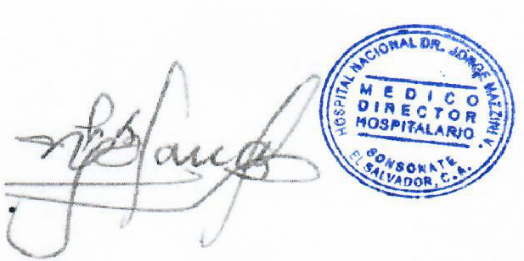 